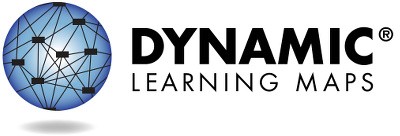 النتائج الإجماليةتتيح مادة آداب اللغة الإنجليزية للصف الثاني عشر للطلبة إظهار إنجازهم في 70 مهارة متصلة بـ14 عنصرًا أساسيًا. لقد أتقن [اسم الطالب] __ من هذه المهارات الـ27 خلال ربيع 2023 . إجمالاً، يقع مستوى إتقان [اسم الطالب] لمادة العلوم ضمن _____ من أربع فئات للأداء: _________. يمكن الاطلاع على المهارات المحددة التي أتقنها والتي لم يتقنها [اسم الطالب] في الملف التعليمي لاسم الطالب.ناشئ	يقترب من الوصول إلى الهدفوصل إلى الهدف	متقدمالمجالتُلخص الرسوم البيانية الشريطية النسبة المئوية لإتقان المهارات حسب المجال. لا يُختبر كل الطلاب في كل المهارات بسبب توفر المحتوى على مستويات مختلفة لكل معيار.ELA.C1.2: صياغة مفاهيم النص	 ___%أتقن _ من 25 مهارةELA.C1.3: دمج الأفكار والمعلومات من النص __ %أتقن__من 15 مهارةصفحة 1 من 2للحصول على معلومات أوفى بما يشمل المصادر، يرجى زيارة https://dynamiclearningmaps.org/states.(c) جامعة كانساس. جميع الحقوق محفوظة. لغايات تعليمية فقط. لا يجوز استخدامها لغايات تجارية أو غايات أخرى دون أخذ الموافقة. "خرائط التعلم الدينامية" هي علامة تجارية لجامعة كانساس.ملف الأداء، يتبعELA.C2.1: استخدام الكتابة للتواصل __ %أتقن__من 20 مهارةELA.C2.2: ادمج الأفكار والمعلومات في الكتابة __ %أتقن _ من 10 مهارات+ لم تُقيّم أية عناصر في هذا المجالالمعلومات الأوفى عن أداء [اسم الطالب] في كل عنصر من العناصر الأساسية التي تشكّل المجالات موجودة في الملف التعليمي.للحصول على معلومات أوفى بما يشمل المصادر، يرجى زيارة https://dynamiclearningmaps.org/states.	الصفحة 2 من 2يوجد أدناه ملخص أداء [اسم الطالب] في العناصر الأساسية لمادة آداب اللغة الإنجليزية للصف الثاني عشر. تستند هذه المعلومات على كل اختبارات خرائط التعلم الدينامية DLM التي أداها [اسم الطالب] خلال ربيع عام 2023 . خضع [اسم الطالب] للتقييم في ___ من 14 عنصرًا أساسيًا و__ من 4 مجالات متوقعة في الصف الثاني عشر.إن إظهار إتقان المستوى خلال التقييم يفترض فيه إتقان كل المستويات السابقة بهذا العنصر الأساسي. يصف هذا الجدول المهارات التي يُظهرها طفلك في التقييم ومقارنة هذه المهارات بالتوقعات الخاصة بهذا المستوى.المستويات المتقنة في هذه السنةلا توجد أدلة إتقان في هذا العنصر الأساسيالعنصر الأساسي لم يُختبرصفحة 1 من 3يهدف هذا التقرير إلى أن يكون مصدرًا للأدلة في عملية التخطيط التعليمية. تعتمد النتائج فقط على استجابات العنصر من نهاية تقييم فصل الربيع للعام الدراسي. قد لا تكون نتائج الإتقان المُقدرة والمعروضة هنا تُمثل تمامًا ما يعرفه ويفعله طفلك؛ لأنه قد يُظهر معارف ومهارات بطريقة تختلف حسب السياقات المختلفة.للحصول على معلومات أوفى بما يشمل المصادر، يرجى زيارة https://dynamiclearningmaps.org/states. (c) جامعة كانساس. جميع الحقوق محفوظة. لغايات تعليمية فقط. لا يجوز استخدامها لغايات تجارية أو غايات أخرى دون أخذ الموافقة. "خرائط التعلم الدينامية" هي علامة تجارية لجامعة كانساس.المستويات المتقنة في هذه السنةلا توجد أدلة إتقان في هذا العنصر الأساسيالعنصر الأساسي لم يُختبرالصفحة 2 من 3للحصول على معلومات أوفى بما يشمل المصادر، يرجى زيارة https://dynamiclearningmaps.org/states.المستويات المتقنة في هذه السنةلا توجد أدلة إتقان في هذا العنصر الأساسيالعنصر الأساسي لم يُختبرالصفحة 3 من 3للحصول على معلومات أوفى بما يشمل المصادر، يرجى زيارة https://dynamiclearningmaps.org/statesمستوى الإتقان التقديريمستوى الإتقان التقديريمستوى الإتقان التقديريمستوى الإتقان التقديريمستوى الإتقان التقديريمستوى الإتقان التقديريمستوى الإتقان التقديريالمجالالعنصر الأساسي1234 (الهدف)55مادة آداب اللغة الإنجليزية.الدورة 1.2آداب اللغة الإنجليزية.العناصر الأساسية.قراءة الأدب.12.1-11تعرف على التفاصيل الملموسة في قصة معروفةتعرف على التفاصيل التي تجيب على الأسئلة الصريحةحدد المعني الصريح للروايةحلل الدليل واستشهد به لإيضاح المعني الصريح والضمني للقصةاستشهد بدليل سياقي قوياستشهد بدليل سياقي قويمادة آداب اللغة الإنجليزية.الدورة 1.2آداب اللغة الإنجليزية.العناصر الأساسية.قراءة الأدب. 12.2-11تعرف على التصرفات في أعمال روتينية معروفةتعرف على الفكرة الرئيسية لنص معروفتعرف على الأحداث المتصلة بفكرة رئيسية أو فكرة مركزيةاسرد الأحداث الرئيسية المتصلة بالفكرة الرئيسيةحلل تطوير الفكرة الرئيسية في النصحلل تطوير الفكرة الرئيسية في النصمادة آداب اللغة الإنجليزية.الدورة 1.2مادة آداب اللغة الإنجليزية.العناصر الأساسية.قراءة النصوص المعلوماتية. 12.4-11تعرف على استخدامات الكلمات في الحياة الواقعيةافهم الكلمات المختلفة التي قد يكون لها معان متشابهةحدد المعني المجازي للكلمات والعباراتحدد مدى تأثير الكلمات والعبارات على معني النصتعرف على التنقيح المتدرج للأفكار والدعاوىتعرف على التنقيح المتدرج للأفكار والدعاوىمادة آداب اللغة الإنجليزية.الدورة 1.2مادة آداب اللغة الإنجليزية.العناصر الأساسية.قراءة النصوص المعلوماتية. 12.8-11افهم الاختلاف في المنظورتعرف على التفاصيل التي تدافع عن المطالباتحلل الحجة وحدد دليلهاقيم جودة الدعاوى/الحيثيات في حجة المؤلفقارن الحجج بين نصين وأظهر اختلافهماقارن الحجج بين نصين وأظهر اختلافهمامستوى الإتقان التقديريمستوى الإتقان التقديريمستوى الإتقان التقديريمستوى الإتقان التقديريمستوى الإتقان التقديريمستوى الإتقان التقديريمستوى الإتقان التقديريالمجالالعنصر الأساسي1234 (الهدف)5مادة آداب اللغة الإنجليزية.الدورة 1.2مادة آداب اللغة الإنجليزية.العناصر الأساسية.قراءة النصوص المعلوماتية. 12.5-11تعرف على تفاصيل ملموسة في سياقات معلوماتيةاستخدم التفاصيل للتعرف على المعلومات السياقية الصريحةتعرف على الدليل للدعوىحدد مدى مساهمة البنية في الدعاوىقارن الحجج لسياقين مختلفينمادة آداب اللغة الإنجليزية.الدورة 1.3آداب اللغة الإنجليزية.العناصر الأساسية.قراءة الأدب. 12.3-11استخلص النتائج من معرفة الفئةتعرف على الشخصيات والبيئة والأحداث الرئيسيةحدد مدى تغير الشخصية أو تطورهاتعرف على التغيرات الطارئة على الشخصيات والمكان والحدثصف تطور الحبكة والشخصيةمادة آداب اللغة الإنجليزية.الدورة 1.3آداب اللغة الإنجليزية.العناصر الأساسية.قراءة الأدب.12.5-11تعرف على الأحداث الرئيسية في قصة معروفةتعرف على الأجزاء الخطية للقصة وصفهاتعرف على البنية النصية ومدى تأثير البنية على المعنىلاحظ مدى تأثير نهاية القصة على معناهاقارن البنية والمعنى بين القصص وأظهر اختلافهمامادة آداب اللغة الإنجليزية.الدورة 1.3مادة آداب اللغة الإنجليزية.العناصر الأساسية.قراءة النصوص المعلوماتية. 12.9-11افهم الاختلاف في المنظورتعرف على التفاصيل التي تدافع عن المطالباتتعرف على الدليل للدعوىقارن الحجة بين نصين وأظهر اختلافهماقارن بين أغراض نصين يتناولان نفس الموضوعمادة آداب اللغة الإنجليزية.الدورة 2.1آداب اللغة الإنجليزية.العناصر الأساسية.الكتابة.12.2-11.الدورةاكتب رسالة من كلمتيناربط كلمتين أو أكثر عند الكتابةاكتب جمل بسيطة صحيحة نحويًااكتب جمل بسيطة نحويًا ومركبة ومعقدةاكتب جمل صحيحة نحويًا ومركبة ومعقدةمادة آداب اللغة الإنجليزية.الدورة 2.1آداب اللغة الإنجليزية.العناصر الأساسية.الكتابة.11-12.2.بياناستنتج نتائج بناءً على معرفة الفئةاختار مفردات خاصة بمجال محدد في الكتابة الموضوعيةاستخدم مفردات خاصة بمجال محدد في الكتابةاستخدم مفردات خاصة بمجال محدد لتعزيز الدعاوىاستخدم كلمات أكاديمية في الكتابة المعلوماتيةمادة آداب اللغة الإنجليزية.الدورة 2.1آداب اللغة الإنجليزية.العناصر الأساسية.الكتابة.11-12.2.المتابعةتعرف على نهاية عمل اعتيادي مألوفاكتب نهاية عامةاكتب جملة ختاميةاكتب خاتمة لنص مكتوباكتب خاتمة ذات صلة عند الكتابةمستوى الإتقان التقديريمستوى الإتقان التقديريمستوى الإتقان التقديريمستوى الإتقان التقديريمستوى الإتقان التقديريمستوى الإتقان التقديريمستوى الإتقان التقديريالمجالالعنصر الأساسي1234 (الهدف)5مادة آداب اللغة الإنجليزية.الدورة 2.1آداب اللغة الإنجليزية.العناصر الأساسية.عناصر اللغة الأساسية.12.2-11.المحتوىتعرف على الحرف الأول بإسمكاستخدم أحرف لإنشاء كلماتوضح الصوت الأولي في الكلمة بحرفتهجى كلمات بمقطع واحد بالطريقة التقليدية وبالطريقة الصوتيةتهجى الكلمات الشاذة على نحو صحيحمادة آداب اللغة الإنجليزية.الدورة 2.2آداب اللغة الإنجليزية.العناصر الأساسية.الكتابة.11-12.2.المقالةاعرض فهم أسئلة من وماذا ومتى وأينكتابة حقائق وتفاصيل حول موضوعقدم معلومات حول أحد الموضوعات واكتبهاقدم الموضوع بوضوح لإيصال المعلوماتاكتب عن موضوع باستخدام تنظيم واضح وعرض جيدمادة آداب اللغة الإنجليزية.الدورة 2.2آداب اللغة الإنجليزية. العناصر الأساسية. الكتابة.12.2-11. المحتوىتعرف على كلمات وظيفية لتوصيف الأسماءتعرف على الكلمات التصنيفية لوصف الأسماءتعرف على الاقتباسات التي تقدم معلومات موضوعية ذات صلةاستخدم الاقتباسات من مصادر مطبوعة لتطوير الكتابةطور موضوع باستخدام معلومات ملائمة